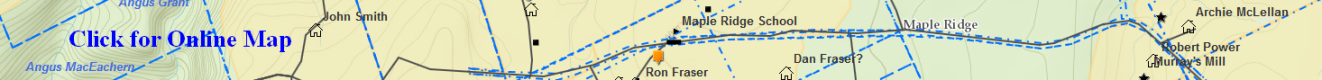  MacDonald_Ronald(Gusset at Arisaig)– (Eigg Mountain Settlement History)Alexander MacDonald (d. before 1871) married Mary (b. 1805)1871 Census Arisaig District Division 2 # 291881 Census Arisaig District # 204	Isabella MacDonald (b. 1835)	Catherine MacDonald (b. 1842)	1881 Census Arisaig District # 204	Ann MacDonald (b. 1844)	Ronald MacDonald (b. 1846-d. January 25, 1894) lived at “The Gusset” probate file A-1156 page 171/317 Antigonish Estate File 1900-1901 married Sarah MacKinnon (b. 1854) born Pomquet d/o Lauchlan and Ann MacKinnon married April 5, 1875 at Antigonish NSVS	1881 Census Arisaig District # 204	1891 Census Arisaig District # 5		Alexander Joseph MacDonald (b. February 2, 1875)		Margaret “Maggie” MacDonald (b. 1878)		John MacDonald (b. 1882)		Mary MacDonald (b. August 9, 1884) born at Gusset at Arisaig SMAR		Elizabeth MacDonald (b. 1885)		Lauchlin MacDonald (b. 1887)